Prelog, 7.8.2017.Predmet nabave: Aparat za izradu zubnih proteza Evidencijski broj nabave: DENTALART/4Postupak nabave: Javno nadmetanje, s objavom obavijesti o nabaviSukladno Prilogu 4 - Postupci nabave za osobe koji nisu obveznici zakona o javnoj nabavi („Postupci nabave“)“ , poduzeće DENTAL ART d.o.o. objavljuje,ODLUKU O ODABIRUI.U navedenom postupku nabave za nabavu predmeta nabave: Aparat za izradu zubnih proteza, Evidencijski broj nabave: DENTALART/4, odabire se ponuda Ponuditelja: NEW YORK DENTAL d.o.o., Split, OIB: 84230663737	II.	Ponuda je u potpunosti sukladna s uvjetima iz Dokumentacije za nadmetanje te je prema kriteriju za odabir ponude (najniža cijena) ocijenjena kao najpovoljnija. III.Naručitelj će s odabranim Ponuditeljem iz točke I. ove dokumentacije sklopiti Ugovor o nabavi robe sukladno Pozivu na dostavu ponude i ponudi Ponuditelja.IV.Odluka o odabiru objaviti će se na internetskoj stranici Naručitelja www.dentalart.hr , na internetskoj stranici www.strukturnifondovi.hr  a istovremeno će se dostaviti i Ponuditeljima u predmetnom postupku na dokaziv način.V.Protiv ove Odluke ponuditelji mogu podnijeti prigovor u roku od 5 kalendarskih dana od dana dostave Odluke. Naručitelj će odgovoriti na prigovor Ponuditelja u roku od 5 kalendarskih dana od dana primitka prigovora. Podnošenje prigovora ne odlaže okončanje postupka nabave.Anita Blagus, direktor DENTAL ART d.o.o.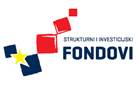 Ovaj poziv se financira iz Europskog fonda za regionalni razvoj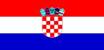 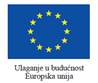 RednibrojNaziv, adresa, sjedište i OIB ponuditelja/člana zajednice ponuditeljaCijena ponude(bez PDV-a)Ukupna cijena ponude (s PDV-om)12341.NEW YORK DENTAL d.o.o.Hercegovačka 133, Split18.395,00 kn22.993,75